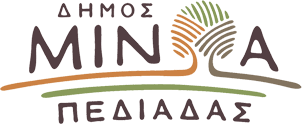 Αρκαλοχώρι, 02/04/2024Προς: ΜΜΕΔΕΛΤΙΟ ΤΥΠΟΥΠαράταση κήρυξης σε κατάσταση Έκτακτης Ανάγκης Πολιτικής Προστασίας του Δήμου Μινώα Πεδιάδας Με απόφαση του Γενικού Γραμματέα Πολιτικής Προστασίας Βασίλη Παπαγεωργίου, παρατείνεται η κήρυξη σε κατάσταση Έκτακτης Ανάγκης Πολιτικής Προστασίας του Δήμου Μινώα Πεδιάδας της Π.Ε Ηρακλείου της Περιφέρειας Κρήτης, καθώς εξακολουθούν να υφίστανται οι λόγοι κήρυξης των συνεπειών που προέκυψαν λόγω της ισχυρής σεισμικής δόνησης που εκδηλώθηκε στις 27-9-2021 στην περιοχή ενώ το έργο διαχείρισης δεν έχει ολοκληρωθεί.Η εν λόγω παράταση κήρυξης θα ισχύει για 6 μήνες, ήτοι έως και τις 30 Σεπτεμβρίου 2024. 

